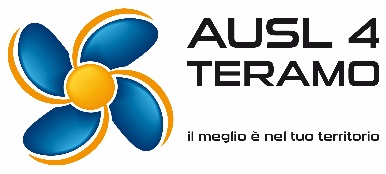 CERTIFICATO MEDICOPER IL CONSEGUIMENTO PATENTI A-B e C-D-E e CICOLOMOTORIModuli necessariModulo istanza prestazione compilato e firmato. (All.1).                         Dichiarazione anamnestica debitamente compilata di proprio pugno da
firmare all'atto della visita solo in presenza del medico esaminatore (All.2).	Dichiarazione sottoscritta di presa visione dell’informativa prevista dall’art. 9 paragrafo 2 lett.a e art. 13 del Regolamento UE 679/2016.Documenti necessari Certificato anamnestico del Medico Curante.         Grado di rifrazione per chi fa uso esclusivo di lenti a contatto. (solo per il conseguimento delle patenti C-D-E). Versamento su c/c postale n. 13073648 di € 35,00 per le patenti A-B e ciclomotori; di € 45,00 per le patenti C-D-E intestati a: ASL Teramo – Unità Operativa Complessa di Medicina Legale.Marca da bollo di € 16,00. N. 3 foto formato tessera.Un valido documento di riconoscimento, da esibire in originale e consegnare in fotocopia.ORARIO AMBULATORIOTUTTI I GIORNI DAL LUNEDI’ AL SABATO DALLE ORE 08.30 ALLE 12.30